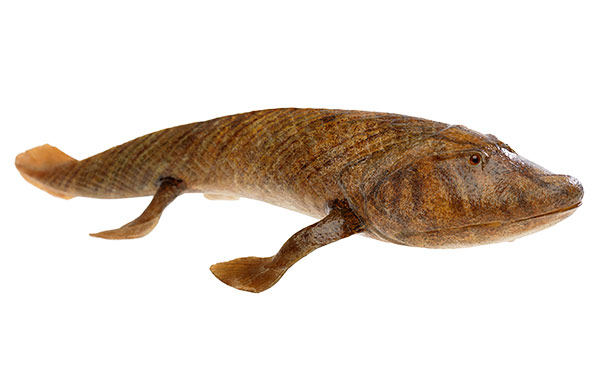 Part 1 (0 – 5:00):What are transitional fossils? Why are they important?What evidence suggests that four-legged animals evolved from fish?Part 2 (5:01 – 13:10):Why did the paleontologists decide to hunt for the transitional fossil in Alaska?Part 3 (13:11 – 17:11):Why is Tiktaalik considered a transitional fossil?Did the transition from fish to tetrapod happen quickly or slowly?